Фотоотчет выставки рисунков «Зимние развлечения» в старшей (разновозрастной) группеЦель:Формирование творческой активности детей и родителей.Задачи:Приобщать дошкольников к художественному творчеству;Развивать  у детей эстетический вкус.Самое холодное время года - Зима, пора метелей и жгучих морозов. Одновременно, зима для большинства является любимой порой года. Ведь зима - это время веселья и праздников, люди встречают долгожданный Новый год, Рождество, Старый Новый год, день защитника Отечества и день Святого Валентина. Зима несет радость в наши дома.Больше всех ждут зиму дети. После хмурой осени их ждет много развлечений - кататься на санках, коньках и на лыжах, игры в снежки, слепить снеговика. А у нас в детском саду прошла выставка рисунков «Зимние развлечения». Родители совместно с детьми с радостью приняли участие и проявили свою богатую фантазию и талант. Каждый проявил своё мастерство, все участники использовали разные материалы, рисунки получились абсолютно разные, но каждый по-своему притягивал взгляды.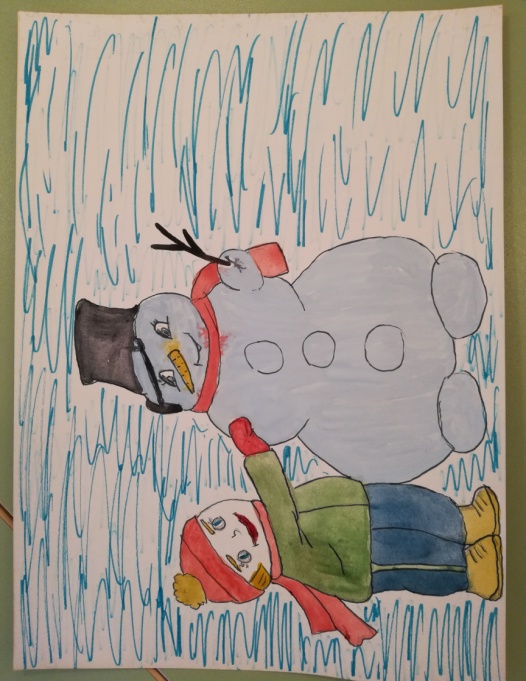 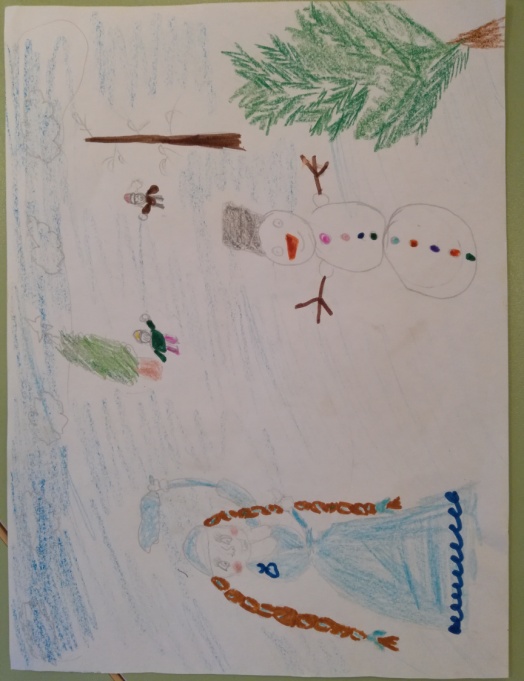 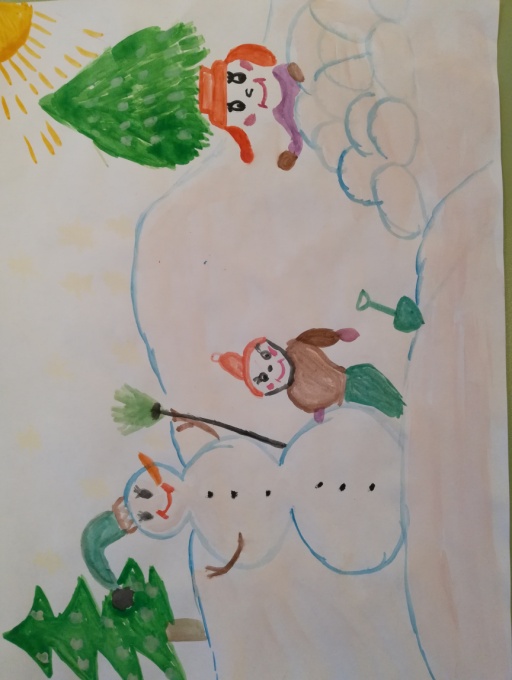 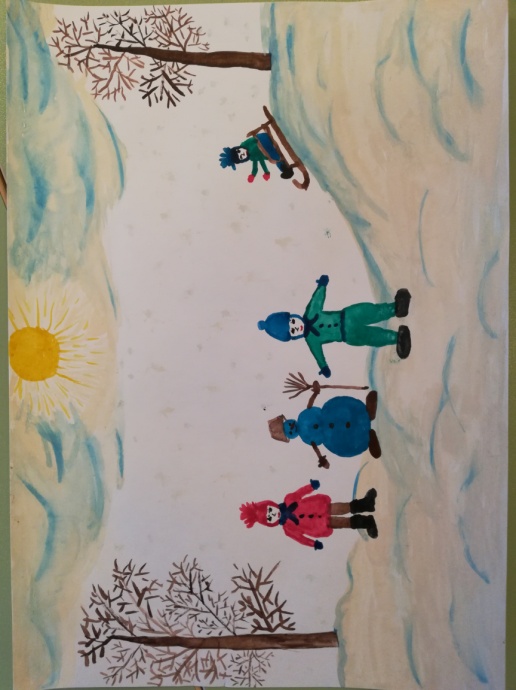 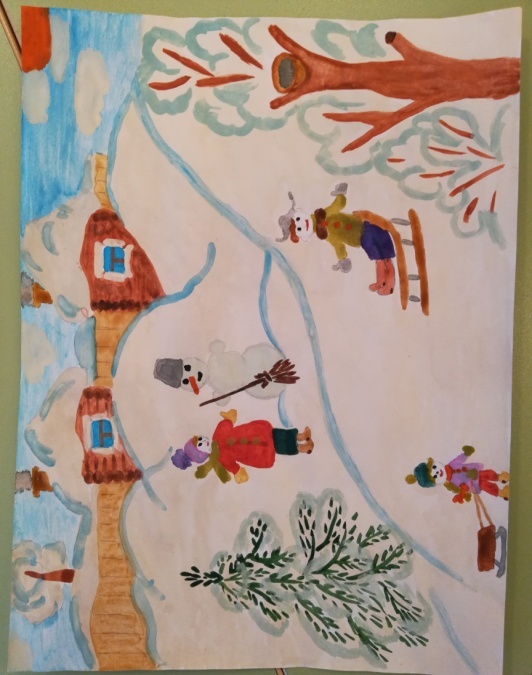 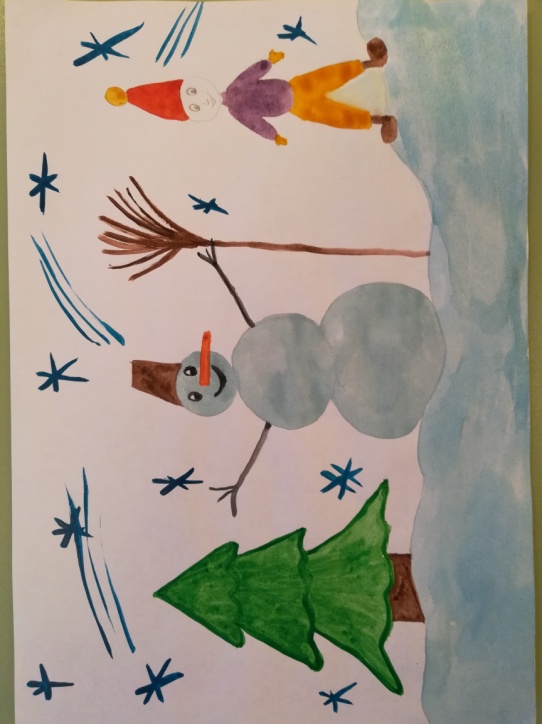 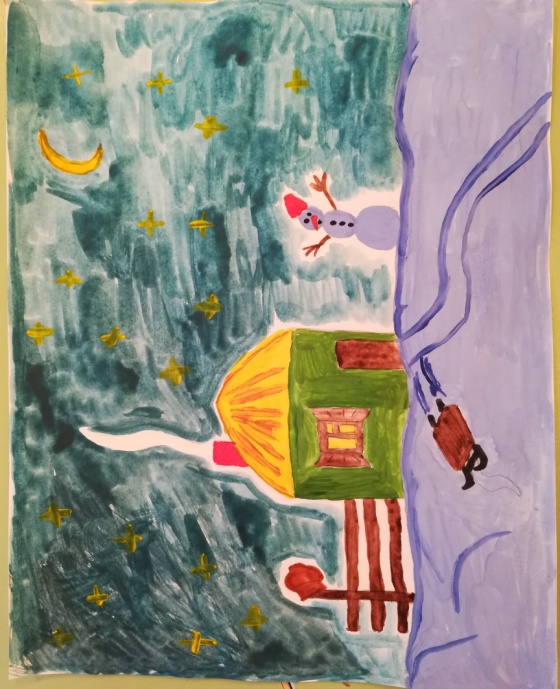 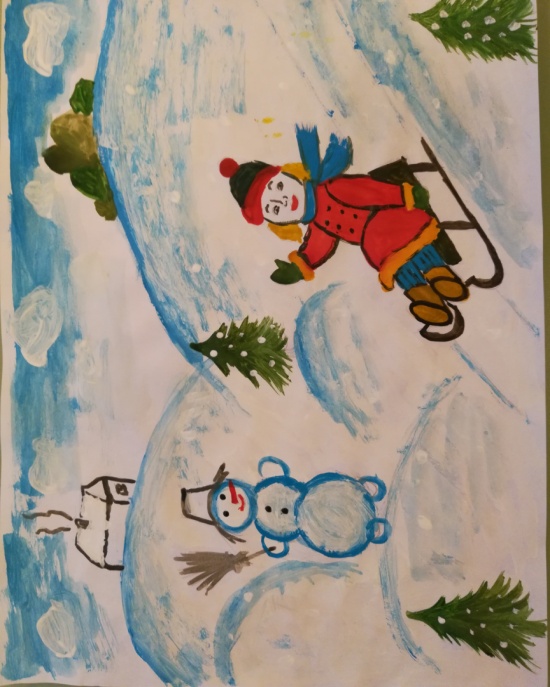 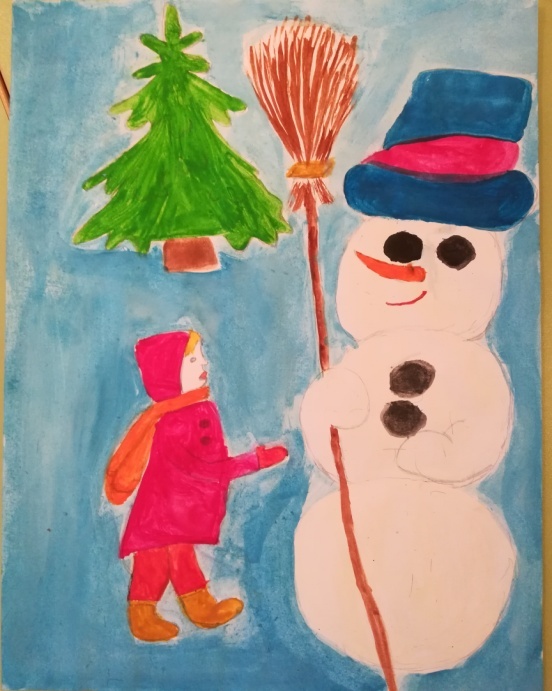 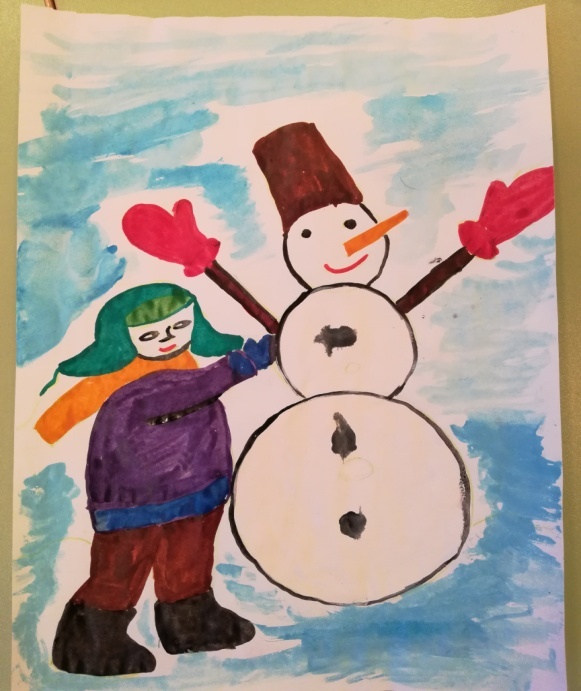 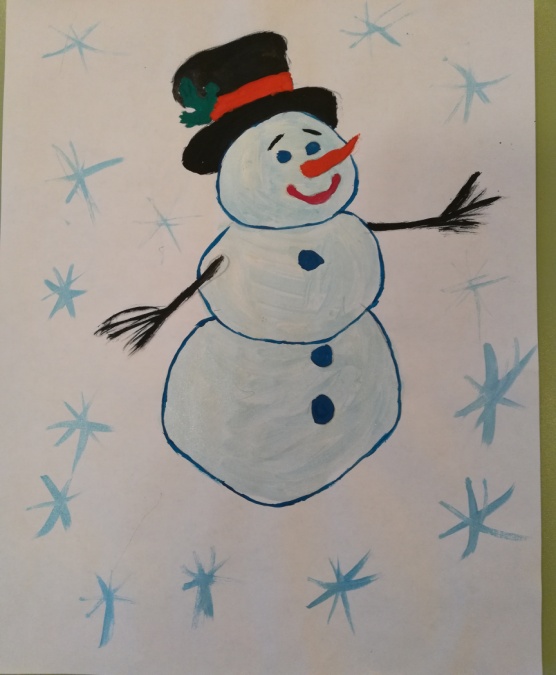 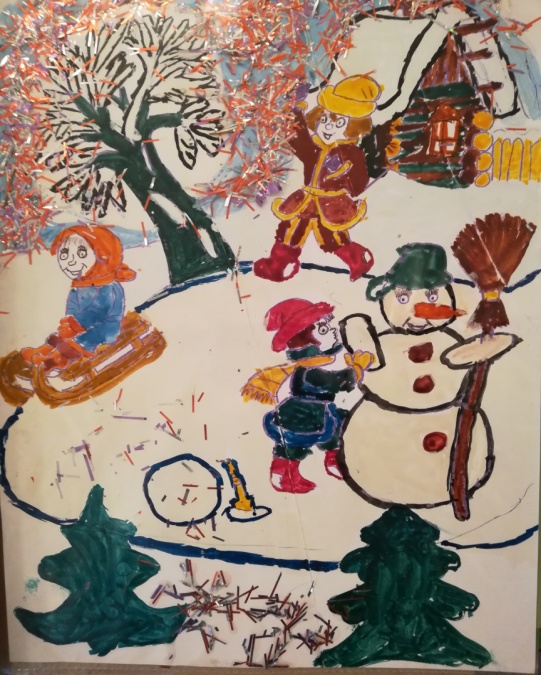 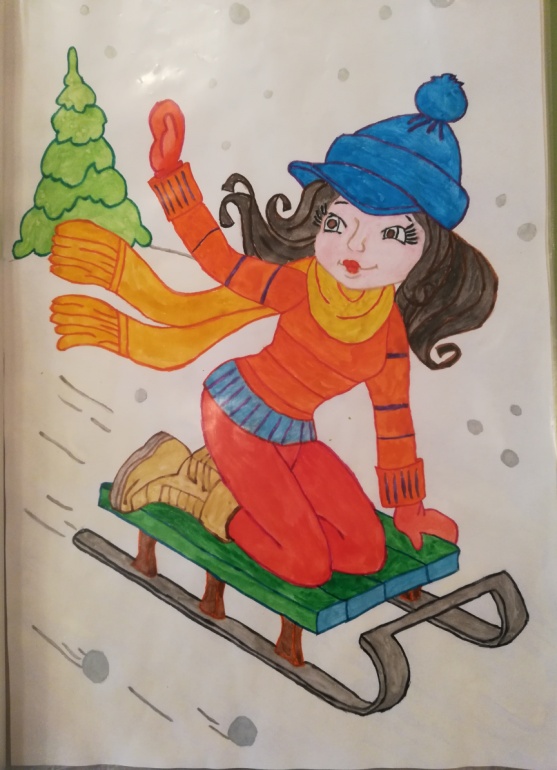 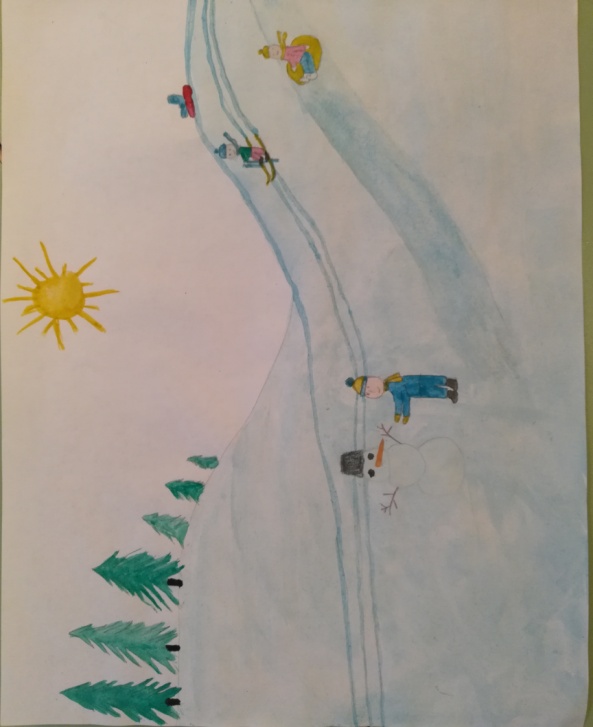 